Санкт-Петербургское государственное автономное профессиональное образовательное учреждение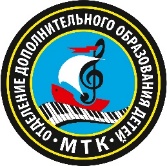 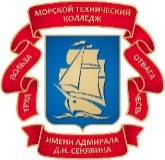 «Морская техническая академия имени адмирала Д.Н. Сенявина»Отделение дополнительного образования детей2 площадка СПб МТА(Дальневосточный пр., д. 26)Дорогой друг!Отделение дополнительного образования детей Морской технической академии имени адмирала Д.Н. Сенявина приглашает в увлекательный мир творчества, спорта, науки, техники и всего, что связано с морским делом.  Дополнительное образование влияет на дальнейшую судьбу человека. Для кого-то это просто хобби, а для кого-то - и выбор будущей профессии. Мы предлагаем Вам записаться на обучение в программы дополнительного образования: Занятия бесплатные и проводятся 2 раза в неделю по 2 часа с 15:40 до 17:20Адрес: г. Санкт-Петербург, Дальневосточный пр, д. 26, каб. 107       e-mail: mtcodod@spbmtc.com   тел.: 8 (812) 587 – 44 - 81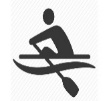 Основы настольного тенниса, Территория баскетбола,Старшина шлюпки, Моя безопасность, Основы безопасности на воде, Спасение, Пожарная дружина 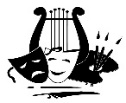 Маринист (изобразительное искусство) Исследователь (художественное слово), Пластическая миниатюра, Творческие диалоги (декоративно-прикладное творчество), Основы театрального искусства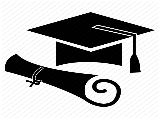 Исследователь (художественное слово), Морские традиции(культурология), Пилигрим (волонтерство), Морской английский язык, Морская слава Санкт-Петербурга  (экскурсоведение), Литературная гостиная, Поисковый отряд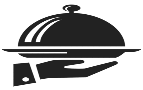 Морской круиз (ресторанный сервис), Основы молекулярной кухни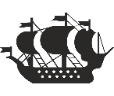 Ходовое и стендовое судомоделирование, моделирование самоходного транспорта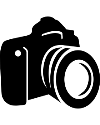 Наше кино (кинопроизводство), Монтируем фильм, Взгляд (фотокружок)